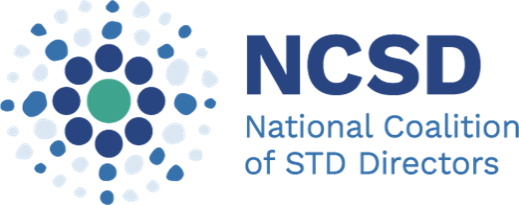 #STDDoA (Day of Action)April 21, 2020Nomination FormName: _______________________________________________________Address: __________________________________________________________________________________________________________________Phone/Email:__________________________________________________Job Title: __________________________________________________Organizational Affiliation: _________________________________________Please write 2-3 sentences on why you think this individual should attend NCSD’s DoA:Submit completed forms to Taryn Couture, associate director, policy and government relations at tcouture@ncsddc.org by Wednesday, April 1. 
